Тихомирова Л.В., Тихомиров М.Ю. Алиментные права и обязанности членов семьи: практическое пособие (под ред. М.Ю. Тихомирова). - "Изд. Тихомирова М.Ю.", 2011 г.1. Алименты. Права и обязанности сторон в алиментном обязательстве Алименты представляют собой материальные средства на содержание, которые обязаны предоставлять по закону одни лица другим в силу существующих между ними брачных и иных семейных отношений (например, родители детям, дети родителям, один супруг другому, одни члены семьи другим нуждающимся нетрудоспособным членам семьи).В семейном праве Российской Федерации алиментными обязательствами признаются имущественные обязательства лиц о предоставлении алиментов, возникающие в силу существующих между ними брачных или других семейных отношений в случаях, предусмотренных законом и (или) договором.Менеджеру, студенту, преподавателюБЕСПЛАТНО по экономике и менеджменту:Электронная библиотека учебниковМатериалы для самообразования и рефератовГотовые дипломыА такжеКопирайтинг и рерайтингСторонами алиментного обязательства являются плательщик алиментов (лицо, обязанное уплачивать алименты) и получатель алиментов (лицо, имеющее право требовать от плательщика уплаты алиментов). Таким образом, в алиментном обязательстве праву одной стороны корреспондирует обязанность другой стороны. При этом каждая из сторон алиментного обязательства обладает также иными правами и несет иные обязанности, предусмотренные законом и (или) договором.Алиментные обязательства известны с античности. В Древней Греции и Риме изначально существовала лишь моральная ответственность отца за своего ребенка. Позднее была установлена обязанность детей содержать родителей в старости или в случае болезни. В Риме постепенное уменьшение неограниченной власти отца над членами семьи привело к законодательному закреплению обязательного содержания одних родственников другими согласно законным бракам или кровному родству и внебрачными детьми - матери и ее родителей*(1).Лица, имеющие право на алименты, лица, обязанные их уплачивать, размер и сроки выплаты алиментов, порядок их индексации и другие правоотношения, связанные с установлением и исполнением алиментных обязательств, определяются в соответствии с Семейным кодексом Российской Федерации от 29.12.1995 г.*(2) (далее - СК РФ).В Российской Федерации различаются следующие виды алиментных обязательств, предусмотренных законодательством:а) алиментные обязательства родителей и детей;б) алиментные обязательства супругов и бывших супругов;в) алиментные обязательства иных членов семьи (братьев и сестер; дедушки, бабушки и внуков; воспитанников и воспитателей; пасынков, падчериц и отчима, мачехи).Для того, чтобы предотвратить возможные конфликты между участниками алиментных правоотношений, необходимо правильно определить лицо, имеющее право на получение алиментов.Например, защита прав и интересов детей в соответствии с законом возлагается на их родителей. Родители являются законными представителями своих детей и выступают в защиту их прав и интересов в отношениях с любыми физическими и юридическими лицами, в том числе в судах, без специальных полномочий. В случае установления органом опеки и попечительства наличия противоречий между интересами родителей и детей, этот орган обязан назначить представителя для защиты прав и интересов детей. В приведенном примере сторонами алиментных правоотношений являются:получатель алиментов - ребенок, имеющий право на получение содержания от родителей (а не родитель (-и), представляющий законные интересы своего ребенка, или иное лицо, уполномоченное органом опеки и попечительства представлять интересы данного ребенка);плательщик алиментов - родитель (-и), обязанный предоставлять содержание своему ребенку.На практике алименты чаще всего выплачиваются добровольно. Однако это не лишает лицо, имеющее право на их получение, в любое время обратиться в суд с требованием об их взыскании или изменении размера.Добровольная уплата алиментов может производиться в соответствии с заключенным между сторонами соглашением. Алименты по соглашению об уплате алиментов могут уплачиваться:в долях к заработку и (или) иному доходу лица, обязанного уплачивать алименты;в твердой денежной сумме, уплачиваемой периодически;в твердой денежной сумме, уплачиваемой единовременно;путем предоставления имущества;иными способами, относительно которых достигнуто соглашение.В случае недостижения соглашения об уплате алиментов заинтересованная сторона может обратиться с целью взыскания алиментов в суд. Материальные средства на содержание могут определяться судом, исходя из максимально возможного сохранения для получателя алиментов прежнего уровня его обеспечения: а) в твердой денежной сумме, б) в долях и твердой денежной сумме одновременно. Лицо, обязанное предоставлять содержание, уплачивает алименты ежемесячно.Целесообразно учитывать, что алименты, получаемые членами семьи или одиноко проживающим гражданином, в случае недостаточности средств к существованию учитываются при расчете среднедушевого дохода семьи и дохода одиноко проживающего гражданина для оказания им государственной социальной помощи. И, наоборот, при расчете среднедушевого дохода из дохода семьи или одиноко проживающего гражданина исключается сумма уплаченных алиментов (см. Перечень видов доходов, учитываемых при расчете среднедушевого дохода семьи и дохода одиноко проживающего гражданина для оказания им государственной социальной помощи, утвержденный постановлением Правительства РФ от 20.08.2003 г. N 512*(3)).Основанием для обращения граждан за оказанием социальной помощи к государству является недостаточность средств к существованию. Это может быть вызвано тем, что плательщик алиментов не обладает достаточными средствами для обеспечения достойного содержания получателя алиментов. Или получатель алиментов нуждается в дополнительном уходе, требующем значительных затрат, а родственников или иных лиц, которые по закону могли бы нести в отношении него дополнительные расходы, нет.Порядок учета доходов и расчета среднедушевого дохода семьи и дохода одиноко проживающего гражданина для признания соответствующих граждан малоимущими и оказания им государственной социальной помощи установлен ФЗ от 05.04.2003 г. N 44-ФЗ "О порядке учета доходов и расчета среднедушевого дохода семьи и дохода одиноко проживающего гражданина для признания их малоимущими и оказания им государственной социальной помощи"*(4).Гражданин в заявлении об оказании ему государственной социальной помощи (подаваемом в орган социальной защиты населения) указывает, в частности, сведения о доходах членов своей семьи (или о своих личных доходах, если гражданин является одиноко проживающим), в том числе о полученных или выплаченных алиментах*(5). Названные сведения о доходах необходимы для расчета среднедушевого дохода семьи и дохода одиноко проживающего гражданина и признания их малоимущими. 2. Особенности правового регулирования алиментных отношенийПравовое регулирование семейных (и вытекающих из них алиментных) отношений в Российской Федерации осуществляется семейным законодательством, которое основывается на нормах Конституции РФ. Например, конституционные принципы равенства прав и свобод мужчины и женщины (ст. 19 Конституции РФ), равенства прав и обязанностей обоих родителей (ч. 2 ст. 38 Конституции РФ), провозглашение заботы о детях и их воспитания равным правом и обязанностью родителей находят свое отражение в ст. 1 СК РФ, в соответствии с которой регулирование семейных отношений осуществляется на основе принципов равенства супругов в семье, приоритета семейного воспитания детей, заботы об их благосостоянии и развитии, обеспечения приоритетной защиты прав и интересов несовершеннолетних и нетрудоспособных членов семьи.Семейное законодательство Российской Федерации состоит из СК РФ, принимаемых в соответствии с ним других федеральных законов, а также законов субъектов Российской Федерации (по вопросам, отнесенным к ведению субъектов Федерации СК РФ, и по вопросам, не урегулированным непосредственно СК РФ). В случаях, предусмотренных СК РФ, другими законами, указами Президента РФ, Правительство РФ вправе принимать нормативные правовые акты (см., например, постановление Правительства РФ от 18.07.1996 г. N 841 "Об утверждении перечня видов заработной платы и иного дохода, из которых производится удержание алиментов на несовершеннолетних детей"*(6)).К предмету правового регулирования семейного законодательства относятся, в частности, личные неимущественные и имущественные отношения между членами семьи: супругами, родителями и детьми (усыновителями и усыновленными), а в случаях и в пределах, предусмотренных семейным законодательством, между другими родственниками и иными лицами. К имущественным и личным неимущественным отношениям между членами семьи, не урегулированным семейным законодательством, применяется гражданское законодательство постольку, поскольку это не противоречит существу семейных отношений.В случае, если отношения между членами семьи не урегулированы семейным законодательством или соглашением сторон, и при отсутствии норм гражданского права, прямо регулирующих указанные отношения, если это не противоречит их существу, СК РФ разрешает применять нормы семейного и (или) гражданского права, регулирующие сходные отношения (аналогия закона). При отсутствии таких норм права и обязанности членов семьи определяются исходя из общих начал и принципов семейного или гражданского права (аналогия права), а также принципов гуманности, разумности и справедливости.В Российской Федерации нормы международного права обладают приоритетом по отношению к нормам национального (российского) права. Так, в соответствии со ст. 6 СК РФ если международным договором Российской Федерации установлены иные правила, чем те, которые предусмотрены семейным законодательством, применяются правила международного договора.К семейным отношениям с участием иностранных граждан и лиц без гражданства семейное законодательство применяется в особом порядке. Так, ст. 163 СК РФ установлено, что права и обязанности родителей и детей, в том числе обязанность родителей по содержанию детей, определяются законодательством государства, на территории которого они имеют совместное место жительства, а при отсутствии такового - законодательством государства, гражданином которого является ребенок. По требованию истца к алиментным обязательствам и к другим отношениям между родителями и детьми может быть применено законодательство государства, на территории которого постоянно проживает ребенок.На практике нормы ст. 163 СК РФ иногда бывают восприняты неправильно. Типичным примером может служить дело о признании и принудительном исполнении решения иностранного суда на территории Российской Федерации. Так, по решению народного суда г. Хельсинки от 2.01.1998 г. общий ребенок гражданки Российской Федерации Сбоевой и гражданина Финляндии Пааво Куллерво Исакссона - Мария Сбоева (17.01.1995 г. рождения) доверен на попечительство ее отцу, а Сбоева обязана выплачивать алименты на дочь в размере 300 марок ежемесячно до исполнения дочери 18 лет, а также определен порядок общения матери с ребенком.Поскольку Сбоева вывезла свою дочь из Финляндии в Россию, гражданин Финляндии Пааво Куллерво Исакссон обратился в Санкт-Петербургский городской суд с ходатайством о принудительном исполнении на территории Российской Федерации упомянутого решения народного суда г. Хельсинки. При этом он ссылался на то, что мать ребенка отказалась добровольно исполнить решение, а также препятствует ему в общении с дочерью.Судебная коллегия по гражданским делам Санкт-Петербургского городского суда в удовлетворении ходатайства отказала.Адвокат в интересах заявителя в частной жалобе просил об отмене определения городского суда как вынесенного без учета ст. 163 СК РФ и гражданства ребенка.Судебная коллегия по гражданским делам Верховного Суда РФ 28.01.1999 г. определение городского суда оставила без изменения, а частную жалобу - без удовлетворения по следующим основаниям.В силу ч. 1, 3 ст. 1 Указа Президиума Верховного Совета СССР от 21.06.1988 г. "О признании и приведении в исполнение в СССР решений иностранных судов и арбитражей" решения иностранных судов признаются и исполняются в СССР, если это предусмотрено международным договором СССР; решения иностранных судов, которые не подлежат принудительному исполнению, признаются в СССР, если это предусмотрено международным договором СССР или советским законодательством; под решениями иностранных судов в этом Указе понимаются решения по гражданским делам, приговоры по уголовным делам в части возмещения ущерба, причиненного преступлением, а также, если это предусмотрено международным договором СССР, акты иных органов иностранных государств.Суд правильно указал на то, что Россия (как правопреемник СССР) и Финляндия являются участниками Гаагской конвенции по вопросам гражданского процесса от 01.03.1954 г.Кроме этого, между СССР и Финляндией заключен Договор о правовой защите и правовой помощи по гражданским, семейным и уголовным делам, вступивший в силу 09.08.1980 г. и действующий на момент рассмотрения дела.Однако ни в названной Конвенции, ни в Договоре не предусмотрена возможность принудительного исполнения решений, вынесенных в одном Договаривающемся Государстве на территории другого Договаривающегося Государства. Исключение составляют лишь решения в части, касающейся взыскания судебных издержек и расходов.Договором между СССР и Финляндской Республикой от 11.08.1978 г., вступившим в силу 09.08.1980 г., дан исчерпывающий перечень семейных дел, по которым решение, принятое судом Договаривающейся Стороны, признается на территории другой Договаривающейся Стороны (ст. 21, 23), но решения, касающиеся споров о месте проживания и воспитания ребенка (о вверении ребенка в опекунство одному из родителей), Договором не предусмотрены.При таких обстоятельствах суд обоснованно сделал вывод об отсутствии правовых оснований для разрешения принудительного исполнения решения народного суда г. Хельсинки, которым разрешен спор об установлении попечительства над несовершеннолетним ребенком, определен порядок участия другого родителя в его воспитании и взыскания алиментов на него.Ссылка в жалобе на положения ст. 163 СК РФ неправильна, так как данная норма права отношения к рассматриваемому спору по заявленному ходатайству не имеет и не регулирует вопросов признания и принудительного исполнения решений иностранных судов.С учетом изложенного определение Санкт-Петербургского городского суда законно и обоснованно*(7).Алиментные обязательства совершеннолетних детей в пользу родителей, а также алиментные обязательства других членов семьи определяются законодательством государства, на территории которого они имеют совместное место жительства. При отсутствии совместного места жительства такие обязательства определяются законодательством государства, гражданином которого является лицо, претендующее на получение алиментов.При применении норм иностранного семейного права суд или органы записи актов гражданского состояния (далее - загса) и иные органы устанавливают содержание этих норм в соответствии с их официальным толкованием, практикой применения в соответствующем иностранном государстве, а также доктринальными положениями. В целях установления содержания норм иностранного семейного права суд, органы загса и иные органы могут обратиться в установленном порядке за содействием и разъяснениями в Минюст РФ и в другие компетентные органы Российской Федерации либо привлечь экспертов. Заинтересованные лица вправе представлять документы, подтверждающие содержание норм иностранного семейного права, на которые они ссылаются в обоснование своих требований или возражений, и иным образом содействовать суду или органам загса и иным органам в установлении содержания норм иностранного семейного права. Если содержание указанных норм, несмотря на предпринятые меры, не установлено, то применяется законодательство Российской Федерации.Статья 167 СК РФ ограничивает применение норм иностранного семейного права. Они не применяются в случае, если такое применение противоречило бы основам правопорядка (публичному порядку) Российской Федерации. В этом случае применяется российское законодательство. 3. Возникновение и прекращение алиментных прав и обязанностейВозникновение прав и обязанностей супругов (в том числе в сфере алиментных правоотношений) закон связывает с днем государственной регистрации заключения брака в органах загса (ст. 10 СК РФ), возникновение прав и обязанностей родителей и детей - с происхождением детей, удостоверенным в установленном законом порядке (ст. 47 СК РФ).Напомним, что заключение брака производится в личном присутствии лиц, вступающих в брак, как правило, по истечении месяца со дня подачи ими заявления в органы загса. Наличие беременности и рождение ребенка СК РФ (ст. 11) относит к особым обстоятельствам, влияющим на порядок заключения брака (и, соответственно, - на права ребенка). В этих случаях брак может быть заключен (в отличие от общего правила) в день подачи заявления лиц, вступающих в брак, в органы загса*(8).Глава 10 СК РФ, посвященная установлению происхождения детей, регулирует: установление происхождения ребенка - ст. 48, установление отцовства и факта признания отцовства в судебном порядке - ст. 49-50, запись родителей ребенка в книге записей рождений - ст. 51, оспаривание отцовства (материнства) - ст. 52, права и обязанности детей, родившихся от лиц, не состоящих в браке между собой, - ст. 53.Установление и оспаривание отцовства (материнства) осуществляются по законодательству государства, гражданином которого является ребенок по рождению. Порядок установления и оспаривания отцовства (материнства) на территории России определяется законодательством Российской Федерации. В случаях, если российским законодательством допускается установление отцовства (материнства) в органах загса, проживающие за пределами территории России родители ребенка, из которых хотя бы один является гражданином Российской Федерации, вправе обращаться с заявлениями об установлении отцовства (материнства) в дипломатические представительства или в консульские учреждения Российской Федерации.По российскому законодательству алиментные обязательства между супругами (бывшими супругами) возникают только в том случае, если брак был зарегистрирован в установленном порядке. Фактические брачные отношения не принимаются в расчет для установления алиментной обязанности. В некоторых странах этот вопрос решается иначе. Например, в Хорватии, если мужчина и женщина состояли в фактических брачных отношениях в течение продолжительного времени, то в случае прекращения этих отношений нуждающееся лицо имеет право на выплату содержания со стороны бывшего фактического супруга*(9).Условия возникновения права на получение содержания (алиментов) схематично можно представить следующим образом:Прекращение алиментных обязательств закон связывает с наступлением следующих юридически значимых фактов:1. Если алиментные обязательства установлены соглашением об уплате алиментов, то они прекращаются в случаях:- смерти одной из сторон,- истечения срока действия этого соглашения,- по основаниям, предусмотренным соглашением об уплате алиментов.2. Выплата алиментов, взыскиваемых в судебном порядке, прекращается:а) по достижении ребенком совершеннолетия или в случае приобретения несовершеннолетними детьми полной дееспособности до достижения ими совершеннолетия.Совершеннолетним признается лицо, достигшее 18 лет. По гражданскому праву Российской Федерации гражданин, не достигший 18-летнего возраста, приобретает дееспособность в полном объеме со времени вступления в брак в случае, когда законом допускается вступление в брак до достижения 18 лет (п. 2 ст. 21 ГК РФ). Приобретенная в результате заключения брака дееспособность сохраняется в полном объеме и в случае расторжения брака до достижения 18 лет. При признании брака недействительным суд может принять решение об утрате несовершеннолетним супругом полной дееспособности с момента, определяемого судом.Эмансипация, т.е. объявление несовершеннолетнего полностью дееспособным производится при наличии условий, предусмотренных ст. 27 ГК РФ. Несовершеннолетний, достигший 16 лет, может быть объявлен полностью дееспособным, если он работает по трудовому договору или с согласия родителей, усыновителей или попечителя занимается предпринимательской деятельностью. Эмансипация производится по решению органа опеки и попечительства - с согласия обоих родителей, усыновителей или попечителя либо при отсутствии такого согласия - по решению суда. Порядок объявления несовершеннолетнего полностью дееспособным регулируется нормами ст. 287-289 ГПК РФ;б) при усыновлении (удочерении) ребенка, на содержание которого взыскивались алименты.Это связано с тем, что усыновленные дети и их потомство по отношению к усыновителям и их родственникам, а усыновители и их родственники по отношению к усыновленным детям и их потомству приравниваются в личных неимущественных и имущественных правах и обязанностях к родственникам по происхождению. Вместе с тем усыновленные дети утрачивают названные права и освобождаются от обязанностей по отношению к своим родителям (п. 1-2 ст. 137 СК РФ). Права и обязанности усыновителей (усыновителя) и усыновленного ребенка устанавливаются со дня вступления решения суда об усыновлении ребенка в законную силу (ч. 2 ст. 274 ГПК РФ);в) при признании судом восстановления трудоспособности или прекращения нуждаемости в помощи получателя алиментов.Восстановление трудоспособности или прекращение нуждаемости в помощи получателя алиментов должно быть признано в судебном порядке. Прекращение алиментного обязательства по данному основанию производится судом по иску лица, уплачивающего алименты;г) при вступлении нетрудоспособного нуждающегося в помощи бывшего супруга - получателя алиментов в новый брак. Следует отметить, что суд вправе применить данное основание для прекращения алиментных обязательств и в том случае, если лицо не регистрирует новый брак с целью сохранить свое право на получение алиментов от бывшего супруга, но, тем не менее, состоит в фактических брачных отношениях (то есть в течение длительного времени ведет общее хозяйство и проживает совместно с другим лицом как с супругом). В данном случае может быть применена норма ст. 5 СК РФ об аналогии закона;д) смертью лица, получающего алименты, или лица, обязанного уплачивать алименты.Отметим, что в некоторых странах, например, в Германии, алиментные обязательства не прекращаются смертью лица (бывшего супруга), обязанного уплачивать алименты, а переходят к его наследникам в качестве вещного обременения*(10). Аналогичным образом решается данный вопрос в законодательстве Франции. Алиментные обязательства супругов продолжают существовать и после прекращения брака в результате смерти одного из супругов или развода. В случае смерти одного из супругов другой в качестве наследника приобретает узуфрукт на определенную часть наследства*(11). Кроме того, переживший супруг имеет алиментное требование к наследственной массе, которое может быть осуществлено в течение года со дня смерти наследодателя. Обязательство действует до окончания раздела наследства. Содержание выплачивается за счет наследственной массы. Уплата его возлагается на всех наследников, а в случае ее недостаточности - на всех легатариев пропорционально имуществу, полученному ими по наследству. В США смерть лица (родителя ребенка), платившего алименты, не является основанием для прекращения алиментных обязательств. Так, если от умершего родителя - плательщика алиментов осталось имущество, то оно обременяется алиментным обязательством, и его новый владелец (собственник), если это не сам ребенок, становится обязанным лицом и должен выплачивать алименты*(12).Перечень оснований для прекращения алиментных обязательств, предусмотренный законодательством Российской Федерации, является исчерпывающим. Это означает, что не может быть иных (кроме перечисленных в законе) оснований для прекращения выплаты алиментов, взыскиваемых в судебном порядке*(13). 4. Алиментные обязательства родителей и детейОдним из видов алиментных обязательств, предусмотренных законодательством Российской Федерации, являются алиментные обязательства родителей и детей.СК РФ регулирует, в частности, отношения, связанные с:обязанностями родителей по содержанию несовершеннолетних детей, обязанностями совершеннолетних детей по содержанию родителей;установлением размера алиментов, взыскиваемых на несовершеннолетних детей в судебном порядке;определением видов заработка и (или) иного дохода, из которых производится удержание алиментов на несовершеннолетних детей;взысканием алиментов на несовершеннолетних детей в твердой денежной сумме;взысканием и использованием алиментов на детей, оставшихся без попечения родителей;установлением права на алименты нетрудоспособных совершеннолетних детей;участием родителей в дополнительных расходах на детей, участием совершеннолетних детей в дополнительных расходах на родителей.Алиментные обязательства родителейРебенок (лицо, не достигшее возраста 18-ти лет), имеет право на получение содержания от своих родителей и других членов семьи в порядке и размерах, которые установлены разделом V СК РФ.Денежные суммы, причитающиеся ребенку в качестве алиментов, поступают в распоряжение родителей (лиц, их заменяющих) и расходуются ими на содержание, воспитание и образование ребенка.При установлении отцовства в порядке, предусмотренном ст. 48-50 СК РФ, дети имеют такие же права и обязанности по отношению к родителям и их родственникам, какие имеют дети, родившиеся от лиц, состоящих в браке между собой (ст. 53 СК РФ).Следует обратить внимание на то, что лишение или ограничение родительских прав не освобождает родителей от обязанности содержать своего ребенка (п. 2 ст. 71, п. 2 ст. 74 СК РФ). При рассмотрении дела о лишении (или ограничении) родительских прав суд решает вопрос о взыскании алиментов на ребенка с родителей (или одного из них), лишенных родительских прав (п. 3 ст. 70, п. 5 ст. 73 СК РФ).Аналогичным образом решается вопрос о сохранении за ребенком права на причитающиеся ему алименты в случаях передачи ребенка в приемную семью или в детский дом семейного типа (см. п. 4 ст. 154 СК РФ, п. 10 Правил организации детского дома семейного типа, утвержденных постановлением Правительства РФ от 19.03.2001 г. N 195 "О детском доме семейного типа"*(14)).По требованию родителя, обязанного уплачивать алименты на несовершеннолетних детей, суд вправе, исходя из интересов детей, вынести решение о перечислении не более 50% сумм алиментов, подлежащих выплате, на счета, открытые на имя несовершеннолетних детей в банках. Если такое требование заявлено родителем, с которого взыскиваются алименты на основании судебного приказа или решения суда, то оно разрешается судом по правилам ст. 203 ГПК РФ.На содержание детей, оставшихся без попечения родителей, алименты взыскиваются в соответствии со ст. 81-83 СК РФ и выплачиваются опекуну (попечителю) детей или их приемным родителям.Родители не освобождаются от обязанности по содержанию своих детей даже при их помещении на полное государственное обеспечение.Алименты, взыскиваемые с родителей на детей, оставшихся без попечения родителей и находящихся в воспитательных, лечебных учреждениях, учреждениях социальной защиты населения и в аналогичных организациях, зачисляются на счета этих организаций, где учитываются отдельно по каждому ребенку (п. 2 ст. 84 СК РФ). Отдельные счета в банках на каждого ребенка не открываются.Следует особо отметить, что расходы на содержание таких детей взыскиваются в пользу этих учреждений только с родителей детей и не подлежат взысканию с других членов семьи, несущих алиментные обязанности по отношению к детям (см. постановление Пленума Верховного Суда РФ от 25.10.1996 г. N 9 "О применении судами Семейного кодекса Российской Федерации при рассмотрении дел об установлении отцовства и о взыскании алиментов"*(15)).Воспитательные, лечебные учреждения, учреждения социальной защиты населения и аналогичные организации вправе помещать полученные суммы в банки. Такое право предоставлено им с целью защиты средств на содержание детей от инфляции и получения дополнительных доходов. Пятьдесят процентов дохода от обращения поступивших сумм алиментов используется на содержание детей в названных организациях. При оставлении ребенком такой организации сумма полученных на него алиментов и 50% дохода от их обращения зачисляются на счет, открытый на имя ребенка в отделении Сберегательного банка РФ (ст. 84 СК РФ).Законодательство Российской Федерации исходит из признания принципа общей и одинаковой ответственности родителей за воспитание и развитие ребенка. Обязанность родителей по содержанию своих несовершеннолетних детей установлена ст. 80 СК РФ (см. также ч. 2 ст. 38 Конституции РФ). Порядок и форма предоставления содержания несовершеннолетним детям определяются родителями самостоятельно.Родители вправе заключить соглашение о содержании своих несовершеннолетних детей (соглашение об уплате алиментов) по правилам СК РФ. Соглашение, заключенное в соответствии с требованиями закона, позволяет гарантированно получать алименты и уплачивать их на основе достигнутых в соглашении договоренностей. Если при наличии соглашения об уплате алиментов родителями выплаты в соответствии с его условиями не производятся, то возможно предъявление иска о принудительном исполнении, изменении или расторжении соглашения в судебном порядке либо о признании соглашения недействительным (подробнее эти вопросы рассматриваются ниже).Если родители не предоставляют содержание своим несовершеннолетним детям, то средства на содержание таких детей (алименты) взыскиваются с родителей в судебном порядке. Обратиться в суд с иском о взыскании с родителей (одного из них) алиментов на несовершеннолетних детей могут другой родитель, опекун, попечитель либо иное лицо или учреждение, выполняющие в отношении ребенка функции опекуна или попечителя.Средства на содержание несовершеннолетних детей, взыскиваемые с родителей в судебном порядке, присуждаются до достижения детьми совершеннолетия (см. ст. 80 СК РФ). Однако если несовершеннолетний, на которого по судебному приказу или по решению суда взыскиваются алименты, до достижения им возраста 18 лет приобретет дееспособность в полном объеме (п. 2 ст. 21, п. 1 ст. 27 ГК РФ), то выплата средств на его содержание в соответствии с п. 2 ст. 120 СК РФ прекращается.В целях защиты прав и интересов ребенка орган опеки и попечительства вправе предъявить в суд иск о взыскании алиментов на несовершеннолетних детей к их родителям (одному из них) при наличии следующих условий:отсутствует соглашение родителей об уплате алиментов;родителями не предоставляется содержание несовершеннолетним детям;родителями не предъявлен иск в суд о взыскании алиментов.Следует добавить, что если родителями заключено соглашение об уплате алиментов, но условия предоставления содержания несовершеннолетнему ребенку существенно нарушают его интересы, то орган опеки и попечительства в соответствии со ст. 102 СК РФ имеет право обратиться в суд с требованием признать данное соглашение недействительным. Существенным нарушением интересов несовершеннолетних детей закон признает, в частности, установление в соглашении размера алиментов ниже размера алиментов, которые они могли бы получить при взыскании алиментов в судебном порядке.Алименты на несовершеннолетних детей при отсутствии соглашения об уплате алиментов взыскиваются в судебном порядке с их родителей ежемесячно в следующих размерах:а) на одного ребенка - одной четверти,б) на двух детей - одной трети,в) на трех и более детей - половины заработка и (или) иного дохода родителей.Определение размера алиментов в долях к заработку и (или) иному доходу родителей является основным и наиболее распространенным способом установления средств на содержание ребенка в тех случаях, когда родители имеют стабильный заработок (доход). К преимуществам долевого определения размера алиментов можно отнести простоту индексации установленного размера в зависимости от уровня инфляции.Размер этих долей может быть уменьшен или увеличен судом с учетом материального или семейного положения сторон и иных заслуживающих внимания обстоятельств (ст. 81 СК РФ). Возможность уменьшения или увеличения размера взыскиваемых алиментов позволяет максимально учесть интересы как получателя, так и плательщика алиментов*(16).Взыскание алиментов на несовершеннолетних детей может производиться в твердой денежной сумме. Условия, при наличии которых суд имеет право определить размер алиментов в твердой денежной сумме (или одновременно в твердой денежной сумме и в долях), предусмотрены ст. 83 СК РФ. При отсутствии соглашения родителей об уплате алиментов на несовершеннолетних детей и в случаях, если родитель, обязанный уплачивать алименты, имеет нерегулярный, меняющийся заработок и (или) иной доход, либо если этот родитель получает заработок и (или) иной доход полностью или частично в натуре и в иностранной валюте, либо если у него отсутствует заработок и (или) иной доход, а также в других случаях, если взыскание алиментов в долевом отношении к заработку и (или) иному доходу родителя невозможно, затруднительно или существенно нарушает интересы одной из сторон, суд вправе определить размер алиментов, взыскиваемых ежемесячно, в твердой денежной сумме или одновременно в долях (в соответствии со ст. 81 СК РФ) и в твердой денежной сумме.Размер твердой денежной суммы определяется судом исходя из максимально возможного сохранения ребенку прежнего уровня его обеспечения. Кроме того, при определении размера алиментов, взыскиваемых с родителя на несовершеннолетних детей, суд должен принять во внимание материальное и семейное положение сторон, а также иные заслуживающие внимания обстоятельства или интересы сторон. К таким обстоятельствам могут быть отнесены, например, нетрудоспособность членов семьи, которым по закону сторона обязана доставлять содержание, наступление инвалидности либо наличие заболевания, препятствующего продолжению прежней работы, поступление ребенка на работу либо занятие им предпринимательской деятельностью (см. постановление Пленума Верховного Суда РФ от 25.10.1996 г. N 9 "О применении судами Семейного кодекса Российской Федерации при рассмотрении дел об установлении отцовства и о взыскании алиментов"*(17)).В случаях, когда при каждом из родителей остаются дети, размер алиментов с одного из родителей в пользу другого (менее обеспеченного) определяется в твердой денежной сумме, взыскиваемой ежемесячно и определяемой судом в соответствии с п. 2 ст. 83 СК РФ, то есть исходя из максимально возможного сохранения ребенку прежнего уровня его обеспечения с учетом материального и семейного положения сторон и иных заслуживающих внимания обстоятельств.Как правило, при взыскании алиментов в твердой денежной сумме такая сумма определяется в кратном соотношении с минимальным размером оплаты труда, установленного законодательством на момент взыскания алиментов*(18).Интересной представляется практика определения размера алиментов судами Чехии. Так, в случае получения родителем, обязанным уплачивать алименты, доходов от не постоянной, не облагаемой налогами трудовой деятельности он обязан документально доказать суду их размер. При неисполнении родителем этой обязанности суд, устанавливая размер алиментов, исходит из того, что среднемесячный доход обязанного лица составляет 15-кратную сумму прожиточного минимума, которая признается достаточной и для уплаты алиментов, и для удовлетворения личных потребностей этого родителя*(19).Нетрудоспособные совершеннолетние дети также в силу закона имеют право на алименты (ст. 85 СК РФ). В целях реализации данного права на родителей возлагается обязанность содержать своих нетрудоспособных совершеннолетних детей, нуждающихся в помощи.Нетрудоспособность совершеннолетних детей может быть связана с состоянием здоровья, например, с инвалидностью, в том числе с инвалидностью с детства, а также с обучением по очной форме в образовательных учреждениях всех типов и видов независимо от их организационно-правовой формы, в том числе в иностранных образовательных учреждениях, расположенных за пределами территории Российской Федерации, если направление на обучение произведено в соответствии с международными договорами Российской Федерации, за исключением образовательных учреждений дополнительного образования, до окончания ими такого обучения, но не дольше чем до достижения ими возраста 23 лет. Нетрудоспособными в соответствии с законодательством России могут признаваться и иные лица*(20).Нуждаемость в помощи является одним из условий возникновения права нетрудоспособных совершеннолетних детей на получение алиментов от родителей. Размер прожиточного минимума, который определяется законодательством*(21), позволяет установить некоторые ориентиры в определении степени нуждаемости конкретного человека. Так, если нетрудоспособный совершеннолетний ребенок не обладает средствами, необходимыми для приобретения минимального набора продуктов питания, непродовольственных товаров и услуг, необходимых для сохранения его здоровья и обеспечения его жизнедеятельности, то он, безусловно, может быть признан нуждающимся в помощи. Сведения о величине прожиточного минимума публикуются ежеквартально в официальных изданиях Правительства РФ и в официальных изданиях органов исполнительной власти субъектов Российской Федерации.Полезно обратить внимание на то, что возникновение права на получение содержания совершеннолетними нетрудоспособными нуждающимися детьми от родителей не зависит от того, обладают ли родители необходимыми для этого средствами (см. ст. 85 СК РФ). Обеспечение таких детей - это безусловная обязанность родителей. Между названными лицами может быть заключено соглашение об уплате алиментов, о котором говорилось выше. В случае отсутствия такого соглашения требование о получении содержания может быть заявлено в суд.Нетрудоспособные нуждающиеся в помощи совершеннолетние дети могут предъявлять иски о взыскании алиментов самостоятельно. Если они в установленном законом порядке признаны недееспособными, то иски предъявляют их законные представители.В случаях отсутствия соглашения об уплате алиментов размер алиментов на нетрудоспособных совершеннолетних детей определяется судом в твердой денежной сумме, подлежащей уплате ежемесячно, исходя из материального и семейного положения и других заслуживающих внимания интересов сторон (п. 2 ст. 85 СК РФ). При этом материальное положение (т.е. уровень обеспеченности) каждой из сторон может быть оценено, в частности, с учетом размера среднедушевого дохода семьи, определяемого как совокупная сумма доходов каждого члена семьи, деленная на число всех членов семьи.Для объективной оценки материального положения в данной ситуации важно установить, имеются ли у совершеннолетних нетрудоспособных нуждающихся в помощи детей, претендующих на получение алиментов от родителей, свои трудоспособные совершеннолетние дети или супруги, которые по закону обязаны предоставлять им содержание. Следует определить также наличие иждивенцев у той или иной стороны спора. Если нетрудоспособный совершеннолетний ребенок состоит в фактических брачных отношениях, то суд с учетом этого обстоятельства вправе отказать ему во взыскании алиментов с его родителей.В случае восстановления трудоспособности или прекращении нуждаемости совершеннолетних детей, родители, уплачивающие средства на их содержание по решению суда, могут обратиться в суд с иском о прекращении таких выплат. Признание судом восстановления трудоспособности или прекращения нуждаемости в помощи получателя алиментов является основанием для прекращения выплаты алиментов (п. 2 ст. 120 СК РФ).Разновидностью алиментных обязательств родителей является их участие в дополнительных расходах на детей. По поводу такого участия может быть заключено соглашение.При отсутствии соглашения и при наличии исключительных обстоятельств (тяжелой болезни, увечья несовершеннолетних детей или нетрудоспособных совершеннолетних нуждающихся детей, необходимости оплаты постороннего ухода за ними и других обстоятельств) каждый из родителей может быть привлечен судом к участию в несении дополнительных расходов, вызванных этими обстоятельствами (ст. 86 СК РФ). Сторонами в данном правоотношении являются родители и их несовершеннолетние дети или нетрудоспособные совершеннолетние дети, нуждающиеся в помощи.Порядок участия родителей в несении дополнительных расходов и размер этих расходов определяются судом исходя из материального и семейного положения родителей и детей и других заслуживающих внимания интересов сторон в твердой денежной сумме, подлежащей уплате ежемесячно.Суд вправе обязать родителей принять участие как в фактически понесенных дополнительных расходах, так и в дополнительных расходах, которые необходимо произвести в будущем.Материальное положение в данном случае может оцениваться как уровень материальной обеспеченности, позволяющий (или не позволяющий) нести именно дополнительные расходы, которые были вызваны исключительными обстоятельствами.Виды заработной платы и иного дохода, из которых производится удержание алиментов на несовершеннолетних детейВиды заработка и (или) иного дохода, которые получают родители в рублях и (или) в иностранной валюте и из которых производится удержание алиментов, взыскиваемых на несовершеннолетних детей в соответствии со ст. 81 СК РФ, определяются Правительством РФ.Постановлением Правительства РФ от 18.07.1996 г. N 841 утвержден Перечень видов заработной платы и иного дохода, из которых производится удержание алиментов на несовершеннолетних детей*(22). Правительство РФ обязало Минтруд РФ (в настоящее время - Минздравсоцразвития РФ) и Минфин РФ совместно с заинтересованными федеральными органами исполнительной власти давать разъяснения (некоторые из них приводятся ниже) по применению названного перечня.Удержание алиментов на содержание несовершеннолетних детей производится со всех видов заработной платы (денежного вознаграждения, содержания) и дополнительного вознаграждения как по основному месту работы, так и за работу по совместительству, которые получают родители в денежной (рублях или иностранной валюте) и натуральной форме, в том числе:а) с заработной платы, начисленной по тарифным ставкам, окладам (должностным окладам) за отработанное время, за выполненную работу по сдельным расценкам, в процентах от выручки от реализации продукции (выполнения работ, оказания услуг), выданной в неденежной форме, или с комиссионного вознаграждения, с заработной платы, начисленной преподавателям учреждений начального и среднего профессионального образования за часы преподавательской работы сверх установленной и (или) уменьшенной годовой учебной нагрузки;б) с денежного содержания (вознаграждения) и иных выплат, начисленных за отработанное время лицам, замещающим государственные должности Российской Федерации, государственные должности субъектов Российской Федерации, должности федеральной государственной гражданской службы, должности государственной гражданской службы субъектов Российской Федерации, депутатам, членам выборных органов местного самоуправления, выборным должностным лицам местного самоуправления, членам избирательных комиссий муниципальных образований, действующих на постоянной основе;в) с денежного содержания и иных выплат, начисленных муниципальным служащим за отработанное время;г) с гонораров, начисленных в редакциях средств массовой информации и организациях искусства работникам, состоящим в списочном составе этих редакций и организаций, и (или) оплаты труда, осуществляемой по ставкам (расценкам) авторского (постановочного) вознаграждения;д) с надбавок и доплат к тарифным ставкам, окладам (должностным окладам) за профессиональное мастерство, классность, выслугу лет (стаж работы), ученую степень, ученое звание, знание иностранного языка, работу со сведениями, составляющими государственную тайну, совмещение профессий (должностей), расширение зон обслуживания, увеличение объема выполняемых работ, руководство бригадой и других;е) с выплат, связанных с условиями труда, в том числе выплат, обусловленных районным регулированием оплаты труда (в виде коэффициентов и процентных надбавок к заработной плате), повышенной оплатой труда на тяжелых работах, работах с вредными и (или) опасными и иными особыми условиями труда, а также с выплат за работу в ночное время, в выходные и нерабочие праздничные дни, с оплаты сверхурочной работы;ж) с сумм вознаграждения педагогическим работникам государственных и муниципальных образовательных учреждений за выполнение функций классного руководителя;з) с денежных выплат медицинскому персоналу фельдшерско-акушерских пунктов, врачам, фельдшерам и медицинским сестрам станций (отделений) скорой медицинской помощи, а также врачам-терапевтам участковым, врачам-педиатрам участковым, врачам общей практики (семейным врачам), медицинским сестрам участковым врачей-терапевтов участковых, врачей-педиатров участковых, медицинским сестрам врачей общей практики (семейных врачей);и) с премий и вознаграждений, предусмотренных системой оплаты труда;к) с суммы среднего заработка, сохраняемого за работником во всех случаях, предусмотренных законодательством о труде, в том числе во время отпуска;л) с суммы дополнительного вознаграждения работникам, за исключением работников, получающих оклад (должностной оклад), за нерабочие праздничные дни, в которые они не привлекались к работе;м) с других видов выплат к заработной плате, установленных законодательством субъекта Российской Федерации или применяемых у соответствующего работодателя.Удержание алиментов производится:- со всех видов пенсий с учетом ежемесячных увеличений, надбавок, повышений и доплат к ним, установленных отдельным категориям пенсионеров, за исключением пенсий по случаю потери кормильца, выплачиваемых за счет средств федерального бюджета, и выплат к ним за счет средств бюджетов субъектов Российской Федерации;- со стипендий, выплачиваемых обучающимся в образовательных учреждениях начального, среднего и высшего профессионального образования, аспирантам и докторантам, обучающимся с отрывом от производства в аспирантуре и докторантуре при образовательных учреждениях высшего профессионального образования и научно-исследовательских учреждениях, слушателям духовных учебных заведений;- с пособий по временной нетрудоспособности, по безработице только по решению суда и судебному приказу о взыскании алиментов либо нотариально удостоверенному соглашению об уплате алиментов;- с сумм, выплачиваемых на период трудоустройства уволенным в связи с ликвидацией организации, осуществлением мероприятий по сокращению численности или штата;- с доходов физических лиц, осуществляющих старательскую деятельность;- с доходов от занятий предпринимательской деятельностью без образования юридического лица;- с доходов от передачи в аренду имущества;- с доходов по акциям и других доходов от участия в управлении собственностью организации (дивиденды, выплаты по долевым паям и т.д.);- с сумм материальной помощи, кроме единовременной материальной помощи, выплачиваемой за счет средств федерального бюджета, бюджетов субъектов Российской Федерации и местных бюджетов, внебюджетных фондов, за счет иностранных государств, российских, иностранных и межгосударственных организаций, иных источников в связи со стихийным бедствием или другими чрезвычайными обстоятельствами, в связи с террористическим актом, в связи со смертью члена семьи, а также в виде гуманитарной помощи и за оказание содействия в выявлении, предупреждении, пресечении и раскрытии террористических актов, иных преступлений;- с сумм, выплачиваемых в возмещение вреда, причиненного здоровью;- с компенсационных выплат за счет средств федерального бюджета, бюджетов субъектов Российской Федерации и местных бюджетов гражданам, пострадавшим в результате радиационных или техногенных катастроф;- с сумм доходов, полученных по договорам, заключенным в соответствии с гражданским законодательством, а также от реализации авторских и смежных прав, доходов, полученных за выполнение работ и оказание услуг, предусмотренных законодательством Российской Федерации (нотариальная, адвокатская деятельность и т.д.);- с суммы, равной стоимости выдаваемого (оплачиваемого) питания, кроме лечебно-профилактического питания, а также иных выплат, осуществляемых работодателем в соответствии с законодательством о труде, за исключением денежных сумм, выплачиваемых в связи с рождением ребенка, со смертью родных, с регистрацией брака, а также компенсационных выплат в связи со служебной командировкой, с переводом, приемом или направлением на работу в другую местность, с изнашиванием инструмента, принадлежащего работнику.Следует отметить, что согласно п. 5 ст. 30 Закона РФ от 19.04.1991 г. N 1032-I в редакции ФЗ от 20.04.1996 г. "О занятости населения в Российской Федерации"*(23) все виды удержаний с пособий по безработице производятся в порядке, установленном законодательством Российской Федерации об исполнительном производстве*(24).По мнению Минздравсоцразвития России, при определении дохода индивидуального предпринимателя в целях исчисления алиментов на несовершеннолетних детей следует учитывать чистый доход индивидуального предпринимателя, то есть доход от реализации продукции (услуг) за вычетом сумм произведенных им расходов.Таким образом, расчет алиментов индивидуальным предпринимателем, осуществляющим деятельность, облагаемую единым налогом на вмененный доход, должен осуществляться исходя из дохода, полученного от ведения предпринимательской деятельности, уменьшенного на величину расходов, связанных с его получением, и на сумму налога, уплаченного в связи с применением указанной системы налогообложения. Такой позиции придерживается и Департамент налоговой и таможенно-тарифной политики Минфина РФ*(25).При удержании с индивидуального предпринимателя, перешедшего на упрощенную систему налогообложения и избравшего объектом налогообложения доходы, алиментов учитываются понесенные им расходы, непосредственно связанные с предпринимательской деятельностью и надлежащим образом подтвержденные*(26).Удержание алиментов производится с денежного довольствия (содержания), получаемого военнослужащими, сотрудниками органов внутренних дел и другими приравненными к ним категориями лиц, в том числе:а) с военнослужащих - с оклада по воинской должности, оклада по воинскому званию, ежемесячных и иных надбавок (доплат) и других дополнительных выплат денежного довольствия, имеющих постоянный характер;б) с сотрудников органов внутренних дел, Государственной противопожарной службы, органов по контролю за оборотом наркотических средств и психотропных веществ, а также работников таможенной системы - с оклада по штатной должности, оклада по специальному званию, процентных надбавок (доплат) за выслугу лет, ученую степень и ученое звание и других денежных выплат, имеющих постоянный характер;в) с военнослужащих и сотрудников органов внутренних дел, Государственной противопожарной службы - с единовременного и ежемесячного пособий и иных выплат при увольнении с военной службы, со службы в органах внутренних дел, Государственной противопожарной службе.На практике нередко возникал вопрос: подлежат ли удержанию алименты на несовершеннолетних детей с сумм денежных компенсаций, выплачиваемых сотрудникам органов внутренних дел взамен продовольственного пайка? В связи с этим Президиумом Верховного Суда РФ дано следующее разъяснение.В силу ч. 1 ст. 52 Положения о службе в органах внутренних дел Российской Федерации*(27) денежное довольствие сотрудников органов внутренних дел включает в себя, в частности, стоимость продовольственного пайка.В п. 5 Положения о денежном довольствии сотрудников органов внутренних дел*(28) указано, что выплата сотрудникам органов внутренних дел денежного довольствия производится за текущий месяц один раз в период с 20 по 25 число. Поскольку эта выплата носит постоянный характер, с нее должны удерживаться алименты*(29).Ранее по этому вопросу письмом Минюста РФ от 07.04.1997 г. N 06-25-05-97 было сообщено, что удержание алиментов производится с денежной компенсации, выдаваемой военнослужащим, сотрудникам органов внутренних дел и другим приравненным к ним категориям лиц взамен продовольственного пайка.Письмом Минфина РФ от 21.12.2000 г. N 06-5893 "Разъяснения по некоторым вопросам применения законодательства Российской Федерации об исполнительном производстве" дано разъяснение по удержанию алиментов с денежных средств, выплачиваемых сотрудникам органов внутренних дел за участие в боевых действиях. Отмечено, что Перечень видов заработной платы и иного дохода, из которых производится удержание алиментов на несовершеннолетних детей не предусматривает удержание алиментов с выплат за участие в боевых действиях. Выплаты сотрудникам органов внутренних дел за участие в боевых действиях носят закрытый характер, и удержание алиментов с выплат за участие в боевых действиях является неправомерным.Взыскание алиментов с сумм заработной платы и иного дохода, причитающихся лицу, уплачивающему алименты, производится после удержания (уплаты) из этой заработной платы и иного дохода налогов в соответствии с налоговым законодательством.С осужденных к исправительным работам взыскание алиментов по исполнительным документам производится из всего заработка за вычетом удержаний, произведенных по приговору или постановлению суда. С осужденных, отбывающих наказание в исправительных колониях, колониях-поселениях, тюрьмах, воспитательных колониях, а также лиц, находящихся в наркологических отделениях психиатрических диспансеров и стационарных лечебных учреждениях, взыскание алиментов производится из всего заработка и иного дохода за вычетом отчислений на возмещение расходов по их содержанию в указанных учреждениях.Норма, установленная постановлением Правительства РФ от 14.07.2008 г. N 517, в соответствии с которой взыскание алиментов производится "за вычетом отчислений" на возмещение расходов по содержанию осужденных в указанных учреждениях, решением Верховного Суда РФ от 14.05.2009 г. признана противоречащей ст. 107 Уголовно-исполнительного кодекса Российской Федерации*(30) и нарушающей права взыскателей по исполнительным документам о взыскании алиментов. В этой части постановление Правительства РФ признано недействующим со дня вступления решения Верховного Суда РФ в законную силу (с 04.06.2009 г.)*(31).Виды доходов, на которые не может быть обращено взыскание, определены в ст. 101 ФЗ от 02.10.2007 г. N 229-ФЗ "Об исполнительном производстве"*(32).Как уже отмечалось, при удержании алиментов в долях к заработку или доходу родителя в соответствии со ст. 81 СК РФ учитывается заработок и (или) доход родителя как в российских рублях, так и в иностранной валюте. Получение заработка или дохода в иностранной валюте возможно в случае, если родители получают заработок или доход на территории иностранного государства или если в соответствии с законодательством Российской Федерации о валютном регулировании допускается получение заработка или дохода в иностранной валюте на территории России. При взыскании алиментов из заработка или дохода родителя, полученного им в иностранной валюте, производится определение доли заработка, подлежащей удержанию в качестве алиментов в соответствии с п. 1 ст. 81 СК РФ, затем полученные суммы алиментов пересчитываются в российские рубли по курсу Центрального Банка России на момент осуществления пересчета. Выплата алиментов ребенку, проживающему на территории Российской Федерации, производится в российских рублях*(33).Алиментные обязательства совершеннолетних детейЗабота трудоспособных детей, достигших 18 лет, о своих нетрудоспособных родителях - конституционная обязанность детей (см. ст. 38 Конституции РФ). Обязанность совершеннолетних детей по содержанию родителей конкретизируется в ст. 87 СК РФ, в соответствии с которой трудоспособные совершеннолетние дети обязаны содержать своих нетрудоспособных нуждающихся в помощи родителей и заботиться о них. Представляется, что нуждаемость и нетрудоспособность родителей должны определяться в судебном порядке, если их совершеннолетние дети не исполняют указанную обязанность добровольно.Совершеннолетними являются дети, достигшие 18-летнего возраста. Таким образом, СК РФ не возлагает обязанность по содержанию своих родителей на детей, приобретших полную гражданскую дееспособность до достижения совершеннолетия (например, в результате вступления в брак, эмансипации).При установлении отцовства в порядке, предусмотренном СК РФ, дети имеют такие же права и обязанности по отношению к родителям и их родственникам, какие имеют дети, родившиеся от лиц, состоящих в браке между собой (см. ст. 53 СК РФ). Таким образом, нетрудоспособный нуждающийся в помощи отец, отцовство которого установлено в судебном порядке, имеет право на получение содержания от своего совершеннолетнего трудоспособного ребенка.Дети и их родители могут заключить соглашение об уплате алиментов. Следует согласиться с мнением, что заключить соглашение о содержании родителей вправе и нетрудоспособные совершеннолетние дети, а также несовершеннолетние дети, приобретшие полную гражданскую дееспособность до достижения совершеннолетия, поскольку в данном случае речь идет не о взыскании алиментов в судебном порядке, а о добровольном принятии на себя обязанности по содержанию родителей. Соглашение о выплате родителям алиментов может быть заключено независимо от того, являются родители нетрудоспособными или нуждающимися, или нет*(34).При отсутствии соглашения об уплате алиментов алименты на нетрудоспособных нуждающихся в помощи родителей взыскиваются с трудоспособных совершеннолетних детей в судебном порядке. Размер алиментов, взыскиваемых с каждого из детей, определяется судом исходя из материального и семейного положения родителей и детей и других заслуживающих внимания интересов сторон в твердой денежной сумме, подлежащей уплате ежемесячно.При определении размера алиментов суд вправе учесть всех трудоспособных совершеннолетних детей данного родителя независимо от того, предъявлено требование ко всем детям, к одному из них или к нескольким из них.Дети могут быть освобождены от обязанности по содержанию своих нетрудоспособных нуждающихся в помощи родителей, если судом будет установлено, что родители уклонялись от выполнения родительских обязанностей. Уклонение родителей от выполнения своих обязанностей может выражаться в отсутствии заботы о благосостоянии и развитии детей, отказе в предоставлении им содержания, в устранении от воспитания и в других действиях.Дети освобождаются от уплаты алиментов родителям, лишенным родительских прав. На основании п. 1 ст. 71 СК РФ родители, лишенные родительских прав, теряют все права, основанные на факте родства с ребенком, в отношении которого они были лишены родительских прав, в том числе и право на получение от него содержания.Совершеннолетние дети при определенных условиях обязаны участвовать в дополнительных расходах на родителей (ст. 88 СК РФ). Порядок несения этих расходов и их размер могут быть определены соглашением сторон.Привлечение совершеннолетних детей к участию в несении дополнительных расходов на родителей в судебном порядке возможно при наличии следующих условий: а) при отсутствии заботы совершеннолетних детей о нетрудоспособных родителях и б) при наличии исключительных обстоятельств, которые повлекли за собой необходимость в дополнительных расходах. К исключительным обстоятельствам закон относит: тяжелую болезнь, увечье родителя, необходимость оплаты постороннего ухода за ним и других.Порядок несения дополнительных расходов каждым из совершеннолетних детей и размер этих расходов определяются судом с учетом материального и семейного положения родителей и детей и других заслуживающих внимания интересов сторон. В частности, учитываются все трудоспособные совершеннолетние дети родителя (к участию в дополнительных расходах на которого привлекаются дети) независимо от того, предъявлено требование ко всем детям, к одному из них или к нескольким из них. Если судом будет установлено, что родители уклонялись от выполнения родительских обязанностей, то суд может освободить детей от обязанности по несению дополнительных расходов на этих родителей. Такие же последствия наступают в отношении родителей, лишенных родительских прав.5. Алиментные обязательства супругов и бывших супруговАлиментными обязательствами супругов и бывших супругов являются обусловленные супружескими отношениями имущественные обязательства по материальной поддержке супругов в случаях, предусмотренных законом. Как уже отмечалось, права и обязанности супругов возникают со дня государственной регистрации заключения брака в органах загса.Установлена юридическая обязанность супругов материально поддерживать друг друга (см. ст. 89 СК РФ). Супруги вправе заключить соглашение об уплате алиментов, о чем подробнее будет сказано ниже.В случае отказа от материальной поддержки и отсутствия соглашения между супругами об уплате алиментов право требовать предоставления алиментов в судебном порядке от другого супруга, обладающего необходимыми для этого средствами, имеют:а) нетрудоспособный нуждающийся супруг;б) жена в период беременности и в течение трех лет со дня рождения общего ребенка;в) нуждающийся супруг, осуществляющий уход за общим ребенком-инвалидом до достижения ребенком возраста 18 лет или за общим ребенком - инвалидом с детства I группы.После расторжения брака право требовать предоставления алиментов в судебном порядке от бывшего супруга, обладающего необходимыми для этого средствами (на основании ст. 90 СК РФ), имеют:- бывшая жена в период беременности и в течение трех лет со дня рождения общего ребенка;- нуждающийся бывший супруг, осуществляющий уход за общим ребенком-инвалидом до достижения ребенком возраста 18 лет или за общим ребенком - инвалидом с детства I группы;- нетрудоспособный нуждающийся бывший супруг, ставший нетрудоспособным до расторжения брака или в течение года с момента расторжения брака;- нуждающийся супруг, достигший пенсионного возраста не позднее чем через пять лет с момента расторжения брака, если супруги состояли в браке длительное время.Порядок предоставления и размер алиментов бывшему супругу после расторжения брака могут быть определены соглашением между бывшими супругами. В соответствии со ст. 42 СК РФ супруги вправе определить свои права и обязанности по взаимному содержанию также и в брачном договоре.Иск о взыскании алиментов в судебном порядке вправе предъявить сам супруг (бывший супруг), а в случае его недееспособности - его законный представитель.Основным условием возникновения алиментной обязанности супруга (бывшего супруга) является обладание необходимыми материальными средствами для уплаты алиментов. Наличие необходимых средств может определяться как уровень обеспеченности алиментно-обязанного лица, при котором уплата алиментов супругу (бывшему супругу) не поставит его самого в затруднительное материальное положение.Нередко на практике имеет место неоднозначное толкование по поводу права жены (бывшей жены) на получение алиментов от мужа (бывшего мужа) в период беременности и в течение трех лет со дня рождения общего ребенка. Это связано с тем, что право на получение содержания проецируется на ребенка, а не на женщину. В связи с этим следует особо подчеркнуть - право на алименты возникает и, следовательно, можно требовать их уплаты по суду, именно у жены (бывшей жены). Объясняется это тем, что женщина в период беременности, затем вскармливания маленького ребенка и ухода за ним нуждается в особом питании, специальной одежде и т.п., что влечет за собой дополнительные и довольно значительные расходы. Таким образом, жена (бывшая жена) при наличии названных выше условий вправе предъявить требование о взыскании алиментов с мужа (бывшего мужа).По законодательству Российской Федерации указанным правом не обладает женщина, состоящая (состоявшая) не в зарегистрированном браке, а в так называемых фактических брачных отношениях. Однако в данной ситуации возможно заключение соглашения об уплате алиментов на условиях, приемлемых для обеих сторон.При отсутствии соглашения о предоставлении содержания размер алиментов, взыскиваемых на супруга (бывшего супруга) в судебном порядке, определяется судом исходя из материального и семейного положения супругов (бывших супругов) и других заслуживающих внимания интересов сторон в твердой денежной сумме, подлежащей уплате ежемесячно (ст. 91 СК РФ).В соответствии со ст. 92 СК РФ суд может освободить от обязанности содержать другого нетрудоспособного нуждающегося в помощи супруга или ограничить эту обязанность определенным сроком как в период брака, так и после его расторжения. Это возможно в случаях:- если нетрудоспособность нуждающегося в помощи супруга наступила в результате злоупотребления спиртными напитками, наркотическими средствами или в результате совершения им умышленного преступления;- непродолжительности пребывания супругов в браке;- недостойного поведения в семье супруга, требующего выплаты алиментов.Помещение супруга, получающего алименты от другого супруга, в дом инвалидов на государственное обеспечение либо передача его на обеспечение (попечение) общественной или других организаций либо частных лиц (например, в случае заключения договора купли-продажи дома /квартиры/ с условием пожизненного содержания), может явиться основанием для освобождения плательщика алиментов от их уплаты.Такое освобождение допускается при условии, если отсутствуют исключительные обстоятельства, делающие необходимыми дополнительные расходы (особый уход, лечение, питание и т.п.). Это связано с тем, что в силу п. 2 ст. 120 СК РФ право супруга на получение содержания утрачивается, если отпали условия, являющиеся, согласно ст. 89 СК РФ, основанием для получения содержания. Суд в соответствии с п. 1 ст. 119 СК РФ вправе также снизить размер алиментов, выплачиваемых по ранее вынесенному решению, приняв во внимание характер дополнительных расходов (см. постановление Пленума Верховного Суда РФ от 25.10.1996 г. N 9 "О применении судами Семейного кодекса Российской Федерации при рассмотрении дел об установлении отцовства и о взыскании алиментов"*(35)).Закон не определяет понятие "непродолжительность брака", а относит это на усмотрение суда. Суд, в свою очередь, вправе учесть любые обстоятельства, в том числе: в течение какого срока существовал брак, возраст супругов, поведение супругов в браке, причины расторжения брака и т.д. Интересно, что законодательство Германии приравнивает к продолжительности брака время, в течение которого супруг, имеющий право на алименты, постоянно или в основном самостоятельно воспитывал или воспитывает общего ребенка*(36).6. Алиментные обязательства иных членов семьиВ главе 15 СК РФ предусмотрены алиментные обязательства иных (помимо родителей и детей, супругов и бывших супругов) членов семьи. К таким членам семьи относятся братья и сестры, бабушки, дедушки и внуки (внучки), воспитанники и фактические воспитатели, пасынки, падчерицы и отчимы, мачехи. Поскольку их алиментные обязательства являются алиментными обязательствами второй очереди, постольку они могут реализовать свое право только в случае, если нет возможности получения средств на содержание от родителей, детей, супругов или бывших супругов. Названные лица могут заключить соглашение об уплате алиментов, в котором будут предусмотрены размер, условия и порядок уплаты алиментов. Если соглашение об уплате алиментов отсутствует, то заинтересованная сторона может взыскать алименты в судебном порядке.Предусмотрена юридическая обязанность братьев и сестер по содержанию своих несовершеннолетних, а также нетрудоспособных совершеннолетних братьев и сестер (ст. 93 СК РФ). Право на получение в судебном порядке алиментов от своих трудоспособных совершеннолетних братьев и сестер, обладающих необходимыми для этого средствами, возникает у несовершеннолетних нуждающихся в помощи братьев и сестер в том случае, если они не могут получить содержание от своих родителей (например, если родители являются нетрудоспособными или они умерли). У нетрудоспособных нуждающихся в помощи совершеннолетних братьев и сестер такое право возникает, если они не могут получить содержание от своих трудоспособных совершеннолетних детей, супругов (бывших супругов) или от родителей.Статьей 94 СК РФ установлена обязанность дедушки и бабушки по содержанию внуков. Несовершеннолетние нуждающиеся в помощи внуки в случае невозможности получения содержания от своих родителей имеют право на получение в судебном порядке алиментов от своих дедушки и бабушки, обладающих необходимыми для этого средствами. Такое же право предоставляется совершеннолетним нетрудоспособным нуждающимся в помощи внукам, если они не могут получить содержание от своих супругов (бывших супругов) или от родителей.Постановлением Пленума Верховного Суда РФ от 25.10.1996 г. N 9 "О применении судами Семейного кодекса Российской Федерации при рассмотрении дел об установлении отцовства и о взыскании алиментов"*(37) в п. 18 дано разъяснение по поводу применения положений СК РФ, касающихся взыскания алиментов на детей, оставшихся без попечения родителей. Определено, что в силу п. 2 ст. 84 СК РФ расходы на содержание детей, оставшихся без попечения родителей и находящихся в воспитательных, лечебных учреждениях, учреждениях социальной защиты населения и в других аналогичных организациях, взыскиваются в пользу этих организаций только с родителей детей и не подлежат взысканию с других членов семьи, несущих алиментные обязанности по отношению к детям. Иными словами, в данной ситуации не возлагается обязанность по содержанию таких детей на братьев и сестер (ст. 93 СК РФ), на дедушку и бабушку (ст. 94 СК РФ), которые в иных предусмотренных законом случаях обязаны предоставлять такое содержание.Обязанность внуков содержать дедушку и бабушку предусмотрена в ст. 95 СК РФ. Нетрудоспособные нуждающиеся в помощи дедушка и бабушка в случае невозможности получения содержания от своих совершеннолетних трудоспособных детей или от супруга (бывшего супруга) имеют право требовать в судебном порядке получения алиментов от своих трудоспособных совершеннолетних внуков, обладающих необходимыми для этого средствами.Семейным законодательством России установлена обязанность воспитанников содержать своих фактических воспитателей (ст. 96 СК РФ). От исполнения этой обязанности воспитанники освобождаются в случаях, когда они находились под опекой (попечительством) или на воспитании в приемных семьях.Нетрудоспособные нуждающиеся лица, осуществлявшие фактическое воспитание и содержание несовершеннолетних детей, имеют право требовать в судебном порядке предоставления содержания от своих трудоспособных воспитанников, достигших совершеннолетия, если они не могут получить содержание от своих совершеннолетних трудоспособных детей или от супругов (бывших супругов).Суд вправе освободить воспитанников от обязанности содержать фактических воспитателей, если последние содержали и воспитывали их менее пяти лет, а также если они содержали и воспитывали своих воспитанников ненадлежащим образом.При этом фактическими воспитателями признаются лица, осуществлявшие воспитание и содержание несовершеннолетних без назначения их опекунами или попечителями. В качестве фактических воспитателей могут выступать как посторонние для ребенка лица или дальние родственники, не обязанные по закону предоставлять ему содержание, так и члены семьи, обязанные содержать ребенка: дедушка, бабушка, братья и сестры. Если дедушка, бабушка, братья или сестры осуществляли воспитание и содержание детей, то они вправе предъявить иск о взыскании алиментов на свое содержание в качестве фактических воспитателей, поскольку в данном случае их право на алименты не будет зависеть от наличия у воспитанников необходимых средств*(38).Обязанность пасынков и падчериц по содержанию отчима и мачехи предусмотрена ст. 97 СК РФ. Нетрудоспособные нуждающиеся в помощи отчим и мачеха, воспитывавшие и содержавшие своих пасынков или падчериц, имеют право требовать в судебном порядке предоставления содержания от трудоспособных совершеннолетних пасынков или падчериц, обладающих необходимыми для этого средствами, если они не могут получить содержание от своих совершеннолетних трудоспособных детей или от супругов (бывших супругов).Суд вправе освободить пасынков и падчериц от обязанностей содержать отчима или мачеху, если последние воспитывали и содержали их менее пяти лет, а также если они выполняли свои обязанности по воспитанию или содержанию пасынков и падчериц ненадлежащим образом.Таким образом, при рассмотрении исков фактических воспитателей о предоставлении содержания их воспитанниками, а также исков отчима (мачехи) о предоставлении содержания пасынками (падчерицами) необходимо иметь в виду, что в силу ст. 96, 97 СК РФ суд вправе удовлетворить заявленные требования при условии, что:истцы являются нетрудоспособными,истцы нуждаются в материальной помощи,истцы надлежащим образом содержали и воспитывали ответчиков не менее пяти лет,ответчики достигли совершеннолетия и являются трудоспособными,материальная помощь не может быть получена истцами от своих совершеннолетних трудоспособных детей или от супругов (бывших супругов).Иными словами, названные лица (фактические воспитатели, отчим/мачеха) могут реализовать свое право на получение содержания (от соответственно воспитанников, пасынков/падчериц) только при отсутствии возможности получить содержание от иных лиц, обязанных по закону их содержать в первую очередь.Постановлением Пленума Верховного Суда РФ от 25.10.1996 г. N 9 "О применении судами Семейного кодекса Российской Федерации при рассмотрении дел об установлении отцовства и о взыскании алиментов" установлено, что СК РФ, в отличие от Кодекса о браке и семье РСФСР от 30.07.1969 г. (ст. 85, 80), не предусматривает алиментных обязательств фактических воспитателей в случае отказа от дальнейшего воспитания и содержания своих воспитанников, а также обязанностей отчима и мачехи по содержанию несовершеннолетних пасынков и падчериц, которые находились у них на воспитании или содержании, не имеют родителей или не могут получить достаточных средств на содержание от родителей. Однако это обстоятельство не влечет прекращения выплаты алиментов, взыскиваемых по решениям суда, вынесенным по таким делам до 01.03.1996 г., поскольку п. 2 ст. 120 СК РФ не установлено такого основания к прекращению алиментных обязательств.Размер и порядок уплаты алиментов на братьев и сестер, дедушек, бабушек, внуков, фактических воспитателей, отчимов и мачех могут быть определены соглашением сторон. При отсутствии соглашения размер алиментов, взыскиваемых в судебном порядке, в каждом отдельном случае устанавливается судом исходя из материального и семейного положения плательщика и получателя алиментов и других заслуживающих внимания интересов сторон в твердой денежной сумме, подлежащей уплате ежемесячно.Если содержать члена семьи, требующего алименты, обязаны одновременно несколько лиц, то суд в зависимости от их материального и семейного положения определяет размер участия каждого из них в выполнении алиментной обязанности. При определении размера алиментов суд вправе учесть всех лиц, обязанных уплачивать алименты, независимо от того, предъявлен иск ко всем этим лицам, к одному из них или к нескольким из них (см. ст. 98 СК РФ).При принятии решения суда против нескольких ответчиков суд указывает, в какой доле каждый из ответчиков должен исполнить решение суда, или указывает, что их ответственность является солидарной (ч. 2 ст. 207 ГПК РФ).7. Соглашение об уплате алиментовПо семейному законодательству Российской Федерации соглашение об уплате алиментов - это соглашение, устанавливающее размер, условия и порядок выплаты алиментов, заключаемое между лицом, обязанным уплачивать алименты, и их получателем.Содержание соглашения об уплате алиментов определяется СК РФ и ГК РФ. Заключенные до 01.03.1996 г. (до введения в действие СК РФ) соглашения об уплате алиментов действуют в части, не противоречащей положениям СК РФ (гл. 16).Соглашение об уплате алиментов могут заключить между собой любые лица, которые на основании закона обязаны уплачивать и соответственно имеют право на получение алиментов (родители, родители и дети, супруги, бывшие супруги, братья/сестры, дедушки/бабушки и внуки, воспитанники и фактические воспитатели, пасынки/падчерицы и отчим/мачеха).В соответствии с семейным и гражданским законодательством при недееспособности лица, обязанного уплачивать алименты, и (или) их получателя соглашение заключается между законными представителями этих лиц. Не полностью дееспособные лица заключают соглашение об уплате алиментов с согласия их законных представителей. Так, соглашения об уплате алиментов на несовершеннолетних детей от имени несовершеннолетних до 14 лет заключаются их законными представителями (родителями или усыновителями). Несовершеннолетние дети от 14 до 18 лет могут заключать такие соглашения с согласия своих законных представителей.При заключении соглашения об уплате алиментов друг другу супруги, если они не имеют общего гражданства или совместного места жительства, для определения своих прав и обязанностей по соглашению могут избрать подлежащее применению законодательство. В случае, если супруги не избрали подлежащее применению законодательство, то к их соглашению об уплате алиментов применяются положения п. 1 ст. 161 СК РФ, в соответствии с которыми личные неимущественные и имущественные права и обязанности супругов определяются:- законодательством государства, на территории которого они имеют совместное место жительства, а при отсутствии такового - законодательством государства, на территории которого они имели последнее совместное место жительства;- законодательством Российской Федерации на территории России, если супруги не имели совместного места жительства.Соглашение в соответствии с СК РФ должно быть совершено путем составления документа в письменной форме. В нем должны быть указаны размер алиментов, условия и порядок их выплаты. Могут также устанавливаться: порядок индексации алиментов, ответственность лица, обязанного уплачивать алименты, в случае образования задолженности и т.д. Соглашение подписывается плательщиком и получателем алиментов (или их законными представителями).Соглашение об уплате алиментов подлежит нотариальному удостоверению. Обязательность нотариального удостоверения соглашения об уплате алиментов установлена п. 1 ст. 100 СК РФ (см. также п. 2 ст. 163 ГК РФ).Согласно ст. 42 Основ законодательства Российской Федерации о нотариате от 11.02.1993 г. N 4462-I*(39) при совершении нотариального действия нотариус устанавливает личность гражданина, обратившегося за совершением нотариального действия (или его представителя).Установление личности должно производиться по паспорту или другим документам, исключающим любые сомнения относительно личности гражданина (удостоверение личности офицера, выездная виза, справка об освобождении из мест лишения свободы и т.д.; для несовершеннолетних, не имеющих паспорта, это записи в паспортах родителей или усыновителей).Нотариус обязан разъяснить сторонам смысл и значение представленного ими проекта документа и проверить, соответствует ли его содержание действительным намерениям сторон и не противоречит ли оно требованиям закона (ст. 16, 48 Основ законодательства Российской Федерации о нотариате).В связи с этим нотариусами, специалистами по семейному праву и методистами Федеральной и Московской городской нотариальных палат даны следующие разъяснения. В случае если размер алиментов определен в соглашении в твердой денежной сумме, проверке подлежит размер заработной платы и (или) иного дохода лица, обязанного уплачивать алименты. Но на практике с определением состава и размера доходов плательщика алиментов, как правило, возникают трудности: они могут быть нерегулярными, меняющимися в величине, получаемыми полностью или частично в натуре или в иностранной валюте либо по иным причинам трудно поддающимися какому-либо учету. В наши дни справка о размере заработной платы с постоянного места работы не всегда может служить объективным источником информации о размере доходов. Единственной возможностью проверки соблюдения законодательства в данной ситуации представляется справка налоговой инспекции о составе и размере доходов данного лица.При этом нотариус не может использовать предоставленные ему ст. 15 Основ законодательства Российской Федерации о нотариате права по истребованию от физических и юридических лиц сведений и документов, необходимых для совершения нотариальных действий, в силу норм НК РФ об охране налоговой тайны. Статья 102 НК РФ запрещает работникам налоговых органов разглашать сведения, составляющие налоговую тайну (в число которых, вне всякого сомнения, входят сведения о доходах налогоплательщика), за исключением случаев, предусмотренных федеральным законом. Относительно необходимости проверки соблюдения требований законодательства при совершении нотариальных действий таких исключений не содержит ни один федеральный закон.Поэтому представляется, что в указанной ситуации единственно правильное решение для нотариуса - потребовать предоставления справки налоговой инспекции о составе и размере доходов непосредственно от обязанной уплачивать алименты стороны соглашения. Это будет соответствовать норме ч. 1 п. 1 ст. 102 НК РФ, согласно которой не являются налоговой тайной сведения, разглашенные налогоплательщиком самостоятельно или с его согласия, и позволит избежать обращения в суд (а именно таково назначение соглашения, приравненного по силе к исполнительному листу).Для учета материального или семейного положения сторон и иных заслуживающих внимания обстоятельств участниками соглашения могут представляться также документы, обосновывающие размер алиментов, относительно которого между ними достигнуто согласие. Это могут быть справки о наличии иждивенцев, о доходах работающих несовершеннолетних и родителей, с которыми они проживают, и т.д.*(40).Нотариальное удостоверение соглашения осуществляется путем совершения на нем удостоверительной надписи нотариусом или другим должностным лицом, имеющим право совершать такое нотариальное действие.Несоблюдение установленной законом формы соглашения об уплате алиментов влечет за собой последствия, предусмотренные п. 1 ст. 165 ГК РФ, в соответствии с которым несоблюдение нотариальной формы сделки влечет ее недействительность, и такая сделка считается ничтожной.Недействительная сделка не влечет юридических последствий, кроме тех, которые связаны с ее недействительностью, и недействительна с момента ее совершения.По гражданскому законодательству Российской Федерации, если одна из сторон полностью или частично исполнила сделку, требующую нотариального удостоверения, а другая сторона уклоняется от такого удостоверения, то суд вправе по требованию исполнившей сделку стороны признать сделку действительной. В этом случае последующее нотариальное удостоверение сделки не требуется, а сторона, необоснованно уклоняющаяся от нотариального удостоверения сделки, должна возместить другой стороне убытки, вызванные задержкой в совершении сделки.Следует подчеркнуть, что нотариально удостоверенное соглашение об уплате алиментов имеет силу исполнительного листа (п. 2 ст. 100 СК РФ, ст. 12 ФЗ от 02.10.2007 г. N 229-ФЗ "Об исполнительном производстве"*(41)), т.е. по своей силе приравнивается к исполнительным документам, выдаваемым судами на основании принимаемых ими судебных актов, решений иностранных судов, решений межгосударственных органов по защите прав и свобод человека.Порядок заключения, исполнения, изменения, расторжения и признания недействительным соглашения об уплате алиментов регулирует ст. 101 СК РФ.К заключению, исполнению, расторжению и признанию недействительным соглашения об уплате алиментов применяются нормы ГК РФ, регулирующие заключение, исполнение, расторжение и признание недействительными гражданско-правовых сделок.В любое время по взаимному согласию сторон соглашение об уплате алиментов может быть изменено или расторгнуто. Изменение или расторжение соглашения должно быть произведено в той же форме, что и само соглашение об уплате алиментов (п. 2 ст. 101 СК РФ, п. 1 ст. 452 ГК РФ).Поскольку указанное соглашение заключается в письменной форме и подлежит нотариальному удостоверению (см. ст. 100 СК РФ), постольку соглашение об изменении или расторжении соглашения об уплате алиментов также должно быть совершено в письменной форме и удостоверено в нотариальном порядке. Несоблюдение нотариальной формы соглашения об изменении или расторжении соглашения об уплате алиментов влечет его недействительность. Такое соглашение считается ничтожным в сиМенеджеру, студенту, преподавателюНАПИСАНИЕ на ЗАКАЗ и переработка:   1. Дипломы, курсовые, рефераты, чертежи...    2. Диссертации и научные работы      3. Школьные задания      Онлайн-консультации      Любая тематика, в том числе ТЕХНИКА      Приглашаем авторов  http://учебники.информ2000.рф/napisat-diplom.shtml     УЧЕБНИКИ, ДИПЛОМЫ, ДИССЕРТАЦИИ –На сайте электронной библиотеки по экономике и правуwww.учебники.информ2000.рф Получатель алиментовПлательщик алиментовУсловия возникновенияправа на получение алиментовНесовершеннолетний ребенокРодитель (-и) (ст. 83 СК РФ)Ребенок не достиг возраста 18 лет; не признан до достижения 18 лет полностью дееспособным (эмансипированным)Несовершеннолетний ребенокБывшие усыновители при отмене усыновления (п. 4 ст. 143 СК РФ)Если по этому вопросу состоялось решение судаСовершеннолетний ребенокРодитель (-и)Нетрудоспособность, нуждаемость в помощи ребенкаРодитель(Родители)Трудоспособные совершеннолетние детиНетрудоспособность и нуждаемость родителей; родители не уклонялись от выполнения родительских обязанностей; не лишены родительских правСупруг (-га)Супруга (-г)Нетрудоспособность нуждающегося супруга; илибеременность супруги и на период 3 года после рождения общего ребенка; илинуждающийся супруг осуществляет уход за общим ребенком-инвалидом до достижения ребенком возраста 18 лет или за общим ребенком-инвалидом с детства I группыБывший супруг (-га)Бывшая супруга (-г)Беременность бывшей жены и на период 3 года после рождения общего ребенка; илинуждающийся бывший супруг осуществляет уход за общим ребенком-инвалидом до достижения ребенком возраста 18 лет либо за общим ребенком-инвалидом с детства I группы; илинетрудоспособность нуждающегося бывшего супруга, ставшего нетрудоспособным до расторжения брака или в течение года с момента расторжения брака (при условии, что нетрудоспособность наступила не в результате злоупотребления спиртными напитками, наркотическими средствами либо совершения им умышленного преступления); илидостижение нуждающимся супругом пенсионного возраста не позднее чем через 5 лет с момента расторжения брака (если супруги состояли в браке длительное время)Несовершеннолетние нуждающиеся в помощи братья и сестрыТрудоспособные совершеннолетние братья и сестрыНевозможность получения содержания от своих родителей несовершеннолетними;трудоспособные совершеннолетние братья и сестры обладают необходимыми для этого средствамиНетрудоспособные нуждающиеся в помощи совершеннолетние братья и сестрыТрудоспособные совершеннолетние братья и сестрыНевозможность получения содержания от своих трудоспособных совершеннолетних детей, супругов (бывших супругов) или от родителейНесовершеннолетние нуждающиеся в помощи внукиДедушка(бабушка)Невозможность внуков получить содержание от своих родителей; наличие необходимых средств у дедушки (бабушки)Совершеннолетние нетрудоспособные нуждающиеся в помощи внукиДедушка(бабушка)Невозможность получения содержания от своих супругов (бывших супругов) или от родителей; наличие необходимых средств у дедушки (бабушки)Дедушка (бабушка)ВнукиНетрудоспособность и нуждаемость в помощи дедушки (бабушки); невозможность получения содержания от своих совершеннолетних трудоспособных детей или от супруга (бывшего супруга); трудоспособность и совершеннолетие внуков, обладание ими необходимыми для этого средствамиВоспитатели, осуществлявшие фактическое воспитание и содержание несовершеннолетних детейВоспитанникиТрудоспособность и совершеннолетие воспитанников; воспитанники не находились под опекой (попечительством) или на воспитании в приемных семьях; невозможность получения содержания воспитателями от своих совершеннолетних трудоспособных детей или от супругов (бывших супругов); воспитатели воспитывали и содержали детей не менее пяти лет; содержание и воспитание осуществлялось надлежащим образомОтчим (мачеха), воспитывавший и содержавший своих пасынков (падчериц)Пасынки(падчерицы)Нетрудоспособность и нуждаемость в помощи отчима (мачехи); трудоспособность, совершеннолетие пасынков (падчериц), обладание ими необходимыми для этого средствами; невозможность получения отчимом (мачехой) содержания от своих совершеннолетних трудоспособных детей или от супругов (бывших супругов); отчим (мачеха) воспитывали и содержали детей не менее пяти лет; содержание и воспитание осуществлялось надлежащим образомНАПИСАНИЕ на ЗАКАЗ и переработка:   1. Дипломы, курсовые, рефераты, чертежи...    2. Диссертации и научные работы      3. Школьные задания      Онлайн-консультации      Любая тематика, в том числе ТЕХНИКА      Приглашаем авторов  http://учебники.информ2000.рф/napisat-diplom.shtml     УЧЕБНИКИ, ДИПЛОМЫ, ДИССЕРТАЦИИ –На сайте электронной библиотеки по экономике и правуwww.учебники.информ2000.рф СТУДЕНЧЕСКИЕ и АСПИРАНТСКИЕ РАБОТЫ на ЗАКАЗКНИЖНЫЙ  МАГАЗИН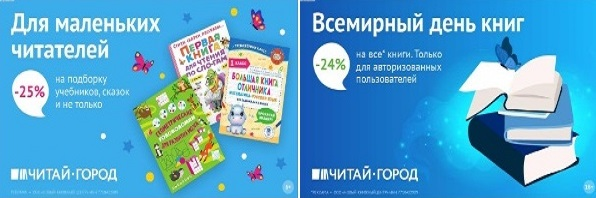 ТОВАРЫ для ХУДОЖНИКОВ и ДИЗАЙНЕРОВ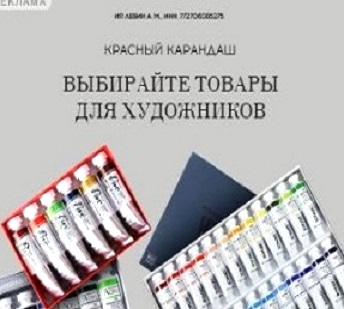 АУДИОЛЕКЦИИ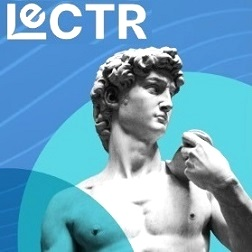 IT-специалисты: ПОВЫШЕНИЕ КВАЛИФИКАЦИИ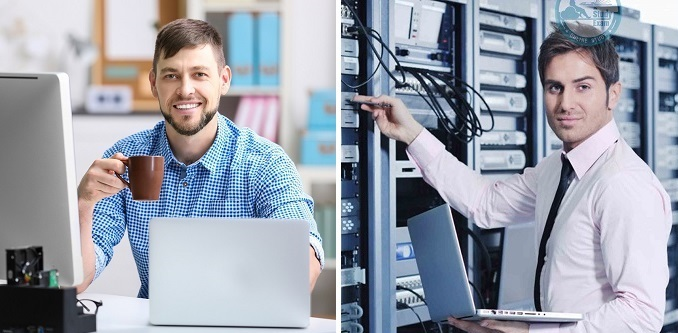 ФИТНЕС на ДОМУ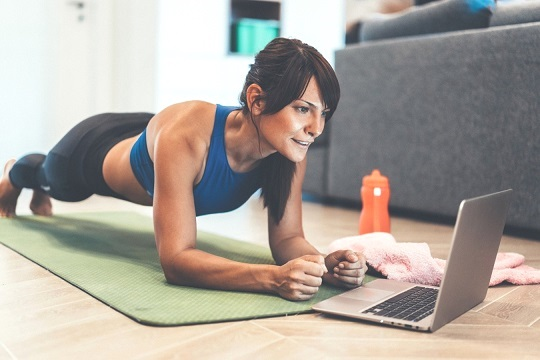 